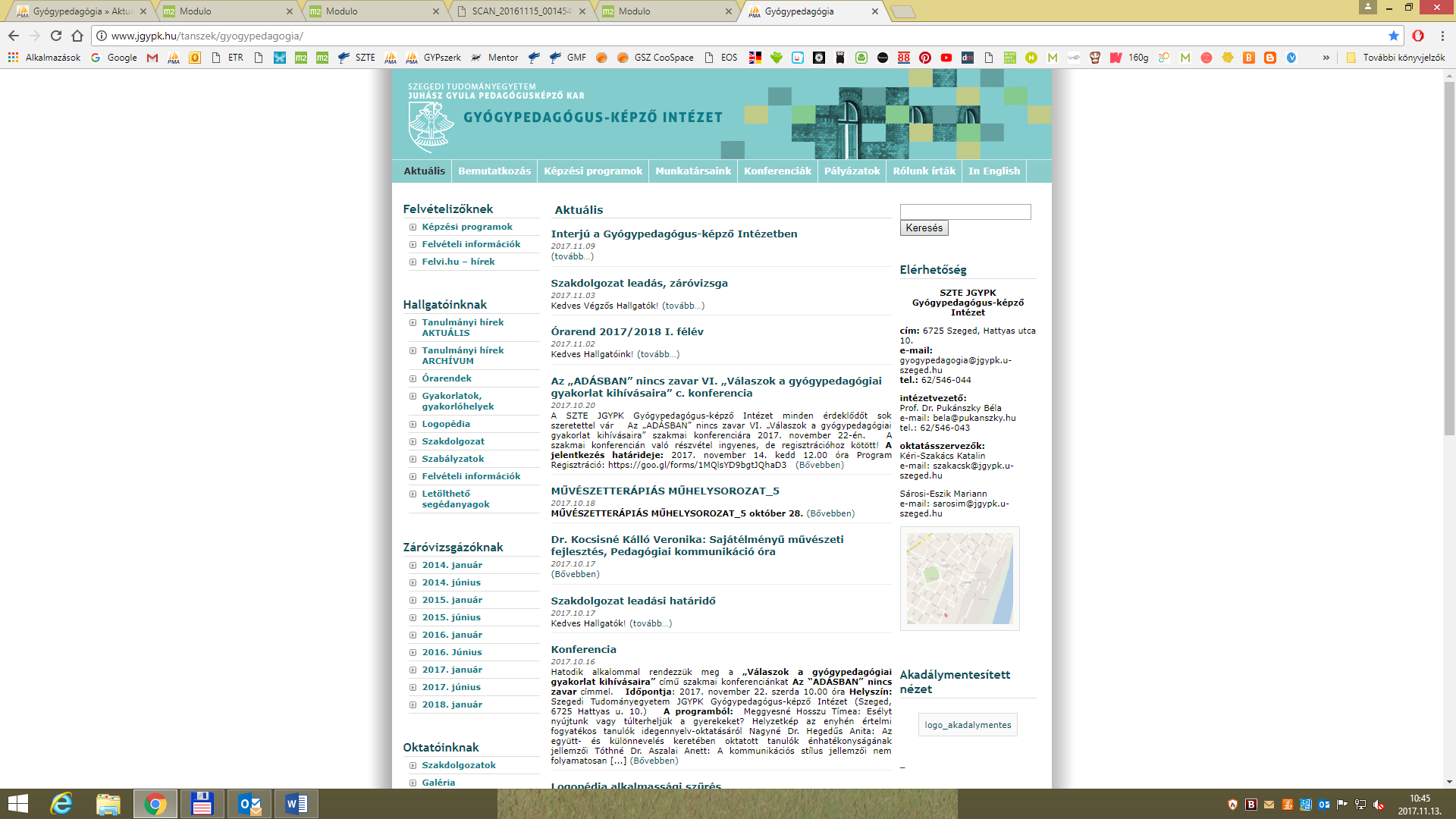 Hozzájárulás szakdolgozat leadásáhozAlulírott ………………………………………mint szakdolgozati témavezető hozzájárulok, hogy a Szegedi Tudományegyetem Juhász Gyula Pedagógusképző Kar Gyógypedagógus-képző Intézet gyógypedagógus hallgatója, …………………………………………….. (név) szakdolgozatát leadhatja.Dátum: Szeged, …………………………………….……………………………………………									         aláírás